
Menu May 12th – 16th 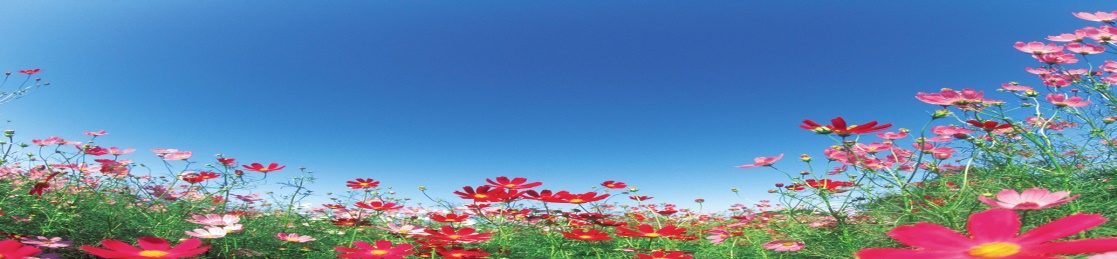 MondayTomato Pasta & Cheese $2.50Chicken Noodle Soup	   $1.50Garlic Bread		   $.50Rice Crispie Sq.		   $.50TuesdayTuna Melts			$1.50Mushroom Soup		$1.50Greek Salad		$1.50Muffins		  	$.50Wednesday			Taco Salad		 $2.50Buns				 $1.50Chicken Noodle Soup   $1.50Muffins     			  $.50Our canteen is first come first serve basis. Occasionally we run out of the most popular food items, but there is always something delicious and nutritious for students to eat!ThursdayChicken Caesar Salad	$2.00Buns				$.50Tomato Soup		$1.50Cookies		   	$.50FridayPizza Melts			$1.50Chicken Noodle Soup	$1.50Garlic Bread		$.50Cookies			$.50Items available every day:Fruit Salad		$1.50Veggies and Dip		$1.50Milk 				$1.00Chocolate Milk		$1.00Juice				$1.00Water			$1.00